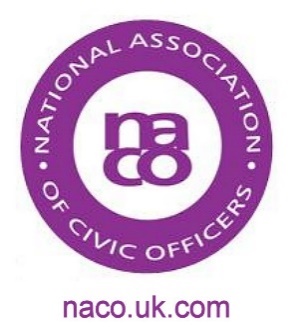 MINUTES OF THE MEETING OF THE NACO EXECUTIVE COMMITTEEheld at the offices of Stevenage Borough Council 12 January 2016, commencing at 0945Present:Jim Babbington RB Kensington & Chelsea Vice ChairMalcolm Bartlett Retired Civic Services Manager Jackie Cansick Stevenage Borough Council Christine Christensen Ipswich Borough CouncilMichael Cleere London Borough of SouthwarkFiona Garth Lewes Town CouncilPenny Harrison Retired Civic Officer SecretaryMike Hollingworth, Charnwood Borough CouncilMargaret Humphrey London Borough of CamdenAlex Kowalcuk Former Civic OfficerAlison Orde St Albans City and District Council Paul Millward Nottingham City Council ChairPhil O’Brien Macebearer, Erewash Borough CouncilPat Seager, Epping Forest District CouncilIrene Webster Scarborough Borough Council..Apologies:Gill Allwright Retired Civic Officer TreasurerMichelle Davies, London Borough of RichmondKate Foxton Guildford Borough CouncilBryan Magan Warrington Borough CouncilSandra Robinson Belfast City CouncilAlasdair Ross, Aberdeen City CouncilCharles Talbot Kidderminster Charter TrusteesMarsha Whiteway Civic Manager City of Canterbury CouncilBeverley Wilson Retired Clerk to the Lieutenancy.									.The meeting concluded at 15.27Penny HarrisonSecretaryNACO13 January 2016Contents of Delegates’ Packs						Executive Member										Responsible		List of Delegates							PennyTimetable 								Penny Workshop Lists including venues for each workshop			Penny Any agreed advertising literature or others				Malcolm2016 AGM Agenda							Penny 2015 AGM Minutes							Penny Chair’s Report								PaulTreasurer’s Report and Accounts					GillSecretary’s Report							Penny.Nomination Form							PennyList showing venues for Ronnie & Marilyn’s training event		ChristineCriteria for 2 day event							PennyPicture of website							PennyPlease note all information to be sent to Michael not later than Monday 14 March1Welcome1.1The Chair welcomed all to the meeting and extended a particularly warm welcome to Mike who was attending his first meeting of the Executive. 2Apologies2.1Apologies for absence as listed above3.Minutes of last meeting held 29 September 2015 in Richmond – accuracy and matters arising other than those listed separately on this Agenda3.1It was agreed that the minutes were accurate3.26.2Christine said she had met with Ronnie and Marilyn6.4Fiona said she had not pursued the possibility of running a training event specifically for small towns yet.13.3 and 4Further discussions of this matter had been held by the Lord Lieutenants’ Association. NACO’s proposal had been welcomed up to the County level but not beyond.17.1Penny handed a letter to the Chair which had been received from the Chief Clerk at Buckingham Palace, thanking NACO for its telegram congratulating The Queen on becoming the longest reigning monarch.  The Chair said he would arrange for this to go on the websitePaul4Chair’s Report4.1The Chair said he had received information from the Department of Communities and Local Government which provided helpful information about ceremonial matters..4.2Clare Richardson of South Kesteven District Council had asked if it was possible for flag flying advice issued by DCMS to be on the NACO website, in particular advice published at short notice following an emergency. 4.3Paul agreed to contact DCMS to see if they would put NACO on the distribution list so that NACO could ensure that members received this advice via the website at the earliest opportunityPaul4.4Paul would let Clare know he was contacting DCMSPaul4.5He said he had also heard from Vanessa Treasure asking that we publicise her business which can provide black armbands.  It was agreed this could be mentioned in the newsletter and Malcolm would discuss the possibility of her advertising through NACOMalcolm5Treasurer’s Report including update on outstanding delegate fees5.1Gill was not present but had sent her report which noted that, as at 4th January 2016, the balance of the account was £11,435.57 which included payment for 18 delegates at the forthcoming Training Event in the sum of £1,980.005.2There remained 3 outstanding payments from the 2015 Training Event which was a reduction from 16 in June 2015.The outstanding payments totalled £1,755.00, 50% of which was owed to LBCamden (£877.50)Gill5.3She added that it was good to see that the rise in the delegate fee this year has not deterred bookings for the Training Event6Secretary’s Report Penny said she was continuing to monitor and update the membership which had stood at 367 in October 2015 and had now increased to 406.  She said that Michelle had been particularly helpful in contacting some of those who had not renewed and Penny agreed to email the rest of the names on the list of those whose she had received from the previous Membership SecretaryPenny6.1She said that the Committee would know that we had now started using mail chimp and she was getting to know her way round the system.  There had been problems with getting the link to the new website but she was in contact with James Cocker at Purple Spider over this.  It seems that the problem might be caused by the way certain peoples computers are set up and she was able to send a solution to those who needed it.6.2Penny went on to say that the feedback she had received from members about the new website was very positive and she wanted to put on record her thanks to Beverley for all the work she had done in getting the new site up and running6.3Now that Mail Chimp was working she would circulate, after the Training Event, all members asking them if the records we hold about them are still current.  Through Mail Chimp she can send each individual the information we hold about them,6.4Penny said she had recently extracted lists of members for each region and these were available if Executive members wanted them.  6.5She also said that she had been approached by a North West member who was running a Civic Heads Session asking that she publicise it to members and she had circulated it to all members in that region,6.6Penny noted that she gets a steady flow of queries which she deals with generally by passing them on either to the most appropriate person or to the whole Executive.6.7She said that Jim had kindly started a spreadsheet containing contact details for all the Executive.  Penny had taken it over and added as much information as she could.  She said she felt we should include a contact number for a next of kin which was something previously done.  She passed round a copy of the spreadsheet and asked people to add any information they were prepared to share.6.6Finally, she said that bookings for the Training Event were going very well and she would report on these under item 8.7Website and Social Media7.1There was general agreement that the website was a great improvement.  Alex said she felt that we needed some photographs on it and Phil agreed to be responsible for this.Phil7.2Alison said she would take individual photographs of the Executive at the Training Event so their pictures could be added to their biographies on the website.Alison7.3Members of the Executive were asked to send Phil any photographs for the website which might be of interest to members.  They could be of an event, Civic Officers at work, Civic Heads at work, or anything which might be of interest or amusement to membersAll7.4It was agreed that the help and advice section needed more adding to it.Paul7.5At present Paul, Jim, Penny, Beverley, Phil, Michael and Christine have access to make amendments to the website.  No super webmaster had yet been appointed7.6Paul said Richard Lee Van den Daele had contacted him as he felt there was easier access to one training partner than another.  It was agreed that Civic Coaching should be accessed within Training and Coaching so that the quick link goes to all training partners. Christine7.7It was felt that the NACO logo could become part of an automatic signature and Alex offered to assist with this.Penny, Alex7.8If the need arose Jim and Penny would be responsible for putting information on the home page on how to obtain information about the procedure for the Death of a National FigureJim, Penny7.9It was agreed, particularly as members did not have to pay a subscription, that no members only area was needed. .7.10Alex said she felt that it was essential that NACO had a twitter account and that the majority of members would expect it.  It was agreed that NACO should have a twitter account7.11Alex said she would organise a twitter account and pass instructions to the Executive so that by the Training Event this was established.Alex7.12During the course of the meeting Alex set up the twitter account as @naco_civic. The #nacotrainingday is used on the day of the Training Event and lead up to the event in tweets as by including the hashtag description this will group all tweets concerning the event.7.13Jim was asked to promote the twitter account in the next newsletterJim7.14Paul said he wanted to put on record how much the Executive appreciated all that Beverley had done in getting this new website up and running8.Training Event to be held in Southwark 8.1Paul said that there were 63 delegates to date.  This was heartening as at the meeting held at the very end of January last year there had been only 57.8.2It was agreed that there would be additional publicity given to the Training Event in the forthcoming newsletter and that Penny would, if necessary, send out a further reminder in mid-February or notify members if there were no more spaces.Penny8.3Michael said he was considering whether it might be possible to use the Atrium at the Council building to enable more delegates to attend but this could be costly.Michael8.4It was agreed that all the various administration prior to the Training Day would be left to Michael, Margaret and Penny to organise.Michael, Margaret, Penny8.5It was agreed that Penny and Beverley would meet with Michael on the day before the Training Event to help prepare the delegate packs and prepare the registration desk.Penny, Beverley, Michael8.6The keynote speaker is Bruno Peek whom Paul and Jim had met in Norwich shortly before Christmas.  Bruno wished to run his session by means of question and answer and the Executive was asked to prepare questions in advance.  Penny would send Bruno’s CV to Executive members so that questions could be prepared.  Penny, All8.7Bruno had also asked that his CV be mailed to all delegates and Penny had told him she would do this about 2 weeks before the event.Penny8.8The Suffragette workshop presenters would be hosted by Christine, who would speak to Michelle about this.  Christine8.9The facilitators at the speed networking sessions would be Paul (one session only) Phil, Mike, Jim, Fiona and Alasdair with Kate as a reserve.Paul, Phil, Mike, Jim, Fiona, Alasdair, Kate8.10It was agreed that there would have to be one facilitator who would take charge to ensure that the facilitators move at the allotted times.8.11Penny said that currently around one third of delegates had returned their workshop choices.  A very high percentage had chosen to go on the speed networking workshop.8.12Michael said that the catering was arranged but he did not yet have a cost figure which he was awaiting.Michael8.13It was agreed that a pull up banner would be placed in the Atrium with the NACO logo on it so that delegates would automatically go to this rather than the general Southwark Reception desk.  Michael said he would organise this.Michael8.14Jackie Cansick said she would act as the meeter and greeter by the banner from where she would direct delegates to the reception desk at the far end of the Atrium.Jackie8.15The Registration Desk would be the responsibility of Penny, Beverley and Fiona.Penny, Beverley, Fiona8.16The contents of the Delegate Packs are listed on an attachment to these minutes along with the name of the person responsible for providing the information which would need photocopying, and which must be sent to Michael by Monday 14 March.Paul, Penny, Gill, Malcolm, Christine8.17Alison asked if there were any changes required for Survey Monkey and she was given authority to review it herself.Alison8.18It was agreed that this year the Survey Monkey would go both to the facilitators as well as the delegates.  Alison8.19Alison said she was happy to take photographs of the Training Event and the presentation of the Civic Office of the Year Award.Alison8.20It was agreed that there was little risk to NACO’s finances if the event had to be cancelled for any reason as the outgoing prior to the event were not large.8.21Any two of Paul, Jim, Penny, Gill and Michael were authorised to make urgent decisions relating to the Training Day, should the need arise.Paul, Jim, Penny, Gill and Michael8.22Paul said he would send the Training Day contract between NACO and the LB Southwark to Michael by 12 FebruaryPaul, Michael8.23There would be an informal meeting of the Executive on the evening prior to the Training Event in the Southwark offices commencing at 6.00 pm.  Paul would probably not be able to attend so Jim would chair the meeting.Jim8.24Penny would co-ordinate the names of those attending the pre-meeting and Michael would organise an informal dinner afterwards.  Penny would inform him of the numbers attending the dinner.Penny, Michael8.25Malcolm would discuss with Vaughtons and Logocloth, along with other companies whether or not they wished to put flyers into the delegate packs.  The cost would be £25 for this one day event.  Vaughtons and Logocloth would not have to pay as they were sponsoring the Civic Office of the Year.Malcolm8.26No further Executive Member badges were available.  Malcolm said he had had a quote from Impamark to provide a further 50 at a cost of £275.  He was authorised to see if he could improve the deal but it was felt essential that Executive Members did have these badges.Malcolm8.27The budget was discussed and it was agreed that with the number of delegates already registered a breakeven point had been reached.8.28The following members of the Executive would be attending either in an administrative capacity or as workshop facilitators and it was agreed that they should not be charged a fee for attending the Training Event.  It was also agreed that should any of these people wish, or need to, they can claim for their accommodation and travelling expensesPaulJimPennyGillMichaelMikePhilBeverleyFionaMichelleMarsha Alasdair9AGM arrangements9.1The Chair, Vice Chair, Secretary and Treasurer would be on the Top Table.  Michael would arrange for the top table to be available which would have the NACO logocloth around it.Paul, Jim, Penny, Gill, Michael9.2Penny said the Notice of the AGM was already on the website but she would circulate it to members as well around 17 February. Penny9.3Margaret said she would ensure that NACO’s logocloth was sent to Michael in time for the Training Event.Margaret9.4Paul was reminded that he needed to write his Chair’s report and it must be with Michael no later than Monday 14 March.Paul9.5Penny was asked to contact Gill to make sure she had the accounts and the Treasurer’s Report prepared so these two items could also be with Michael by 14 March. Penny, Gill9.6Penny said she would ensure her report was with Michael by the same date.Penny9.7Penny said the nomination form for Executive Committee membership was on the website but she would circulate this along with the Agenda in February.Penny9.8Nomination Forms should be emailed to Penny by 1800 on 16 March 2016 or placed in the designated Ballot Box by 1235 on 17 March 2016.All9.9Michael was asked to provide a ballot box which initially would be by the registration desk and then moved to the room where lunch would take place.  It was agreed Beverley should be asked to be responsible for the ballot box.Michael, Beverley9.10It was agreed that the Executive should recommend that membership should continue to be free.Gill10Judges Report for COYA 2015 and arrangements for Presentation Ceremony10.1Christine reported that as yet there had been no entries but she said that at this stage it did not surprise her.10.2It was agreed a reminder should be sent out. if possible. on Wednesday 13 January and a second reminder in the forthcoming newsletter.  It was felt important to stress the £500 prize which was on offer.Penny, Jim10.3The general administration of the prizes was being handled by Malcolm who said everything was in order but he would ask Vaughtons to see if they could restore the shield in so far as the badge in the centre was concerned.Malcolm10.4Christine would give the report of the judges and announce the winner and runners up and invite Carol Hardy and Mike Hollingworth as last year’s winners to make the presentations.Christine, Mike11Training Report 11.1Christine said she had met Ronnie and Marilyn and had a list of their training dates for 2016.  This would be circulated in the Delegates Pack. Christine11.2She said she hoped to attend a couple of their sessionsChristine1290th Birthday of The Queen12.112.1Some members had already heard from Bruno with information about the scheme to light beacons on the evening of 21 April 2016, The Queen’s 90th birthday.  A message from the Chair, alongside the information from Bruno, would go on the website and also be sent out in the newsletter to all members.Paul, Jim, Penny12.212.2Mention was also made of the Clean for The Queen campaign to clear up Britain, which would take place on the weekend of 4-6 March, in time for Her Majesty The Queen's 90th birthday and of the street parties which were being encouraged to coincide with the Patrons lunch taking place on the Mall on Sunday 12 June.12.312.3It was agreed that where appropriate celebrations like this would be included in future newsletters and added to the list of significant dates on the website.Jim, Penny12.412.4It was agreed that telegrams would be sent to Her Majesty on her birthday and her official birthday from NACO.Penny1313Newsletter13.113.1It was agreed that a newsletter should be sent out almost immediately and would include items about the following:NACO Training EventCivic Training (Ronnie and Marilyn’s dates)Civic Office of the YearNew Year’s Honours, Trish Campbell BEM, Queen’s 90th birthday and the lighting of beaconsCommonwealth Day and Single Commemorative AcProtocolMichelle information on survey monkeyMarsha wants to know about transportTwitter Bids to host Jim1414Single Commemorative Act and Commonwealth Day14.114.1Beverley had updated the instructions and there is a quick link on the home page of the website.  A reminder about this would be in the newsletter.Jim14.214.2There would be a separate promotion of the Single Commemorative Act by the end of January which Penny would organise.Penny15Relationship with Scottish Provosts Association15.1Beverley was not at the meeting so it was uncertain whether or not she had had further contact with the Association but it was noted that NACO was happy to co-operate with the SPA.16Review of expenses paid to Secretary16.1Penny left the room during this discussion. The Committee recognised the hugely valuable contribution made by those retired and former Civic staff who serve on the Executive.  They give their time freely to undertake significant tasks which serving Officers often do not have the capacity to take on.  The Executive noted the immense contribution made by Penny in her role as Secretary, which ensures the Executive operates in an efficient and effective manner.  They expressed their warmest gratitude to Penny and were unanimous in agreeing that reasonable expenses for travel and accommodation, at the discretion of the Chair, would be paid to any retired/non serving officer whom the Chair specifically required to attend a meeting .  The Chair noted that he would always require the Secretary to attend a meeting.16.2Penny returned to the room17Date and Venue of next meeting17.1It was agreed that the June meeting would be in Epping Forest and Paul and Penny would liaise with Pat  concerning the date.Paul, Penny, Pat17.2An offer by Fiona for a meeting to be held in Lewes was accepted and would probably take place in October.18Thanks to Host18.1Paul thanked Jackie for her hospitality which had been much appreciated.19Any Other Business19.1It was agreed that the Chair should email John Senior congratulating him on his MBEPaul19.2The list of significant dates which Bryan Magan had started had been revised by Beverley and Penny and was on the website.  19.3It was agreed that if Executive Members had suggestions as to dates these should be emailed to Penny and she would, in conjunction with the Chair, monitor these and add them to the website.Penny, Paul, All19.4Bryan Magan had sent a proposed Business Plan for NACO.  It was agreed NACO should have such a plan but that it should be for the new executive to discuss, post March. Penny would note this on the AgendaBryan Magan had sent a proposed Business Plan for NACO.  It was agreed NACO should have such a plan but that it should be for the new executive to discuss, post March. Penny would note this on the AgendaPenny19.5Bryan had also suggested we should put questions and answers sent to NACO on the website.  It was agreed that questions would be kept and the replies reviewed at each meeting and the Executive would agree what could go on the website.  Penny would keep a list of all questions which are sent in and the replies provided by the Executive.PennyPenny